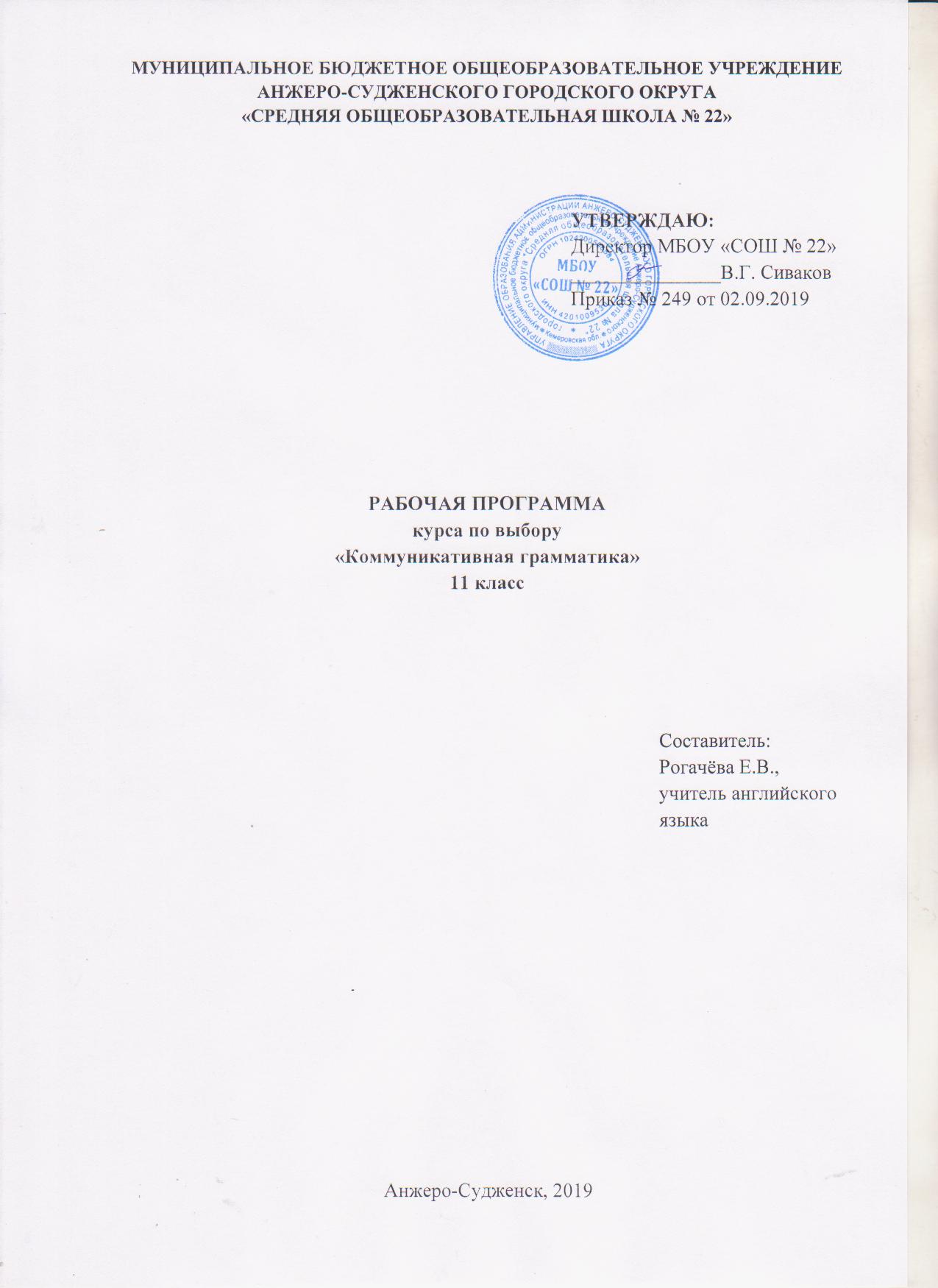 СодержаниеПояснительная записка                                                                                              3Учебно-тематический план                                                                                       Содержание курса                                                                                                      4Требования к уровню подготовки                                                                            6Список литературы                                                                                                    9Пояснительная запискаЦелью  курса является углубленное изучение наиболее сложных правил по грамматике английского языка за курс основной и средней общего образования для повторения, закрепления и усовершенствования полученных ранее знаний.Курс рассчитан на 34  часа по 1 часу в неделю.Курс имеет также следующие развивающие и воспитательные цели:дальнейшее развитие иноязычной коммуникативной компетенции (дискурсивной, речевой, языковой, социокультурной, компенсаторной, учебно-познавательной):речевая компетенция – совершенствование коммуникативных умений в четырех основных видах речевой деятельности (говорении, аудировании, чтении и письме), умений планировать свое речевое и неречевое поведение;языковая компетенция – систематизация ранее изученного материала; овладение новыми языковыми средствами в соответствии с отобранными темами и сферами общения: увеличение объема используемых лексических единиц; развитие навыков оперирования языковыми единицами в коммуникативных целях;социокультурная компетенция – увеличение объема знаний о социокультурной специфике страны/стран изучаемого языка, совершенствование умений строить свое речевое и неречевое поведение адекватно этой специфике, формирование умений выделять общее и специфическое в культуре родной страны и страны изучаемого языка;компенсаторная компетенция – дальнейшее развитие умений выходить из положения в условиях дефицита языковых средств при получении и передаче иноязычной информации;учебно-познавательная компетенция – развитие общих и специальных учебных умений, позволяющих совершенствовать учебную деятельность по овладению иностранным языком, удовлетворять с его помощью познавательные интересы в других областях знания.развитие и воспитание у школьников понимания важности понимания иностранного языка в современном мире и потребности пользоваться им, дальнейшей самореализации и их социальной адаптации; формирование качеств гражданина и патриота; национального самосознания.создание основы для формирования интереса к совершенствованию достигнутого уровня владения изучаемым иностранным языком, к использованию иностранного языка как средства, позволяющего расширять свои знания в других предметных областях.создание основы для выбора иностранного языка как профильного предмета на ступени среднего полного образования, а в дальнейшем и в качестве профессиональной деятельности.Учебно-тематический планСодержание курсаТРЕБОВАНИЯ К УРОВНЮ ПОДГОТОВКИ Коммуникативные уменияГоворение. Диалогическая речьВыпускник получит возможность научиться:• брать и давать интервью.Говорение. Монологическая речьВыпускник получит возможность научиться:• делать сообщение на заданную тему на основе прочитанного;• комментировать факты из прочитанного/прослушанного текста, аргументировать своё отношение к прочитанному/прослушанному;• кратко высказываться без предварительной подготовки на заданную тему в соответствии с предложенной ситуацией общения;• кратко излагать результаты выполненной проектной работыАудированиеВыпускник получит возможность научиться:• выделять основную мысль в воспринимаемом на слух тексте;• отделять в тексте, воспринимаемом на слух, главные факты от второстепенных;• использовать контекстуальную или языковую догадку при восприятии на слух текстов, содержащих незнакомые слова;• игнорировать незнакомые языковые явления, несущественные для понимания основного содержания воспринимаемого на слух текста.ЧтениеВыпускник получит возможность научиться:• читать и полностью понимать несложные аутентичные тексты, построенные в основном на изученном языковом материале;• догадываться о значении незнакомых слов по сходству с русским/родным языком, по словообразовательным элементам, по контексту;• игнорировать в процессе чтения незнакомые слова, не мешающие понимать основное содержание текста;• пользоваться сносками и лингвострановедческим справочником.Письменная речьВыпускник получит возможность научиться:• делать краткие выписки из текста с целью их использования в собственных устных высказываниях;• составлять план/тезисы устного или письменного сообщения;• кратко излагать в письменном виде результаты своей проектной деятельности;• писать небольшие письменные высказывания с опорой на образец.Языковая компетентность (владение языковыми средствами)ОрфографияВыпускник получит возможность научиться:• сравнивать и анализировать буквосочетания английского языка и их транскрипцию.Фонетическая сторона речиВыпускник получит возможность научиться:• выражать модальные значения, чувства и эмоции с помощью интонации;• различать на слух британские и американские варианты английского языка.Лексическая сторона речи.Выпускник получит возможность научиться:• употреблять в речи в нескольких значениях многозначные слова, изученные в пределах тематики основной школы;• находить различия между явлениями синонимии и антонимии;• распознавать принадлежность слов к частям речи по определённым признакам (артиклям, аффиксам и др.);• использовать языковую догадку в процессе чтения и аудирования (догадываться о значении незнакомых слов по контексту и по словообразовательным элементам).Грамматическая сторона речиВыпускник получит возможность научиться:• распознавать сложноподчинённые предложения с придаточными: времени с союзами for, since, during; цели с союзом so that; условия с союзом unless; определительными с союзами who, which, that;• распознавать в речи предложения с конструкциями as ... as; not so ... as; either ... or; neither ... nor;• распознавать в речи условные предложения нереального характера (Conditional II— If I were you, I would start learning French);• использовать в речи глаголы во временным формах действительного залога: Past Perfect, Present Perfect Continuous,Future-in-the-Past;• употреблять в речи глаголы в формах страдательного залога: Future Simple Passive, Present Perfect Passive;• распознавать и употреблять в речи модальные глаголы need, shall, might, would.СПИСОК ЛИТЕРАТУРЫ1. «Примерные программы по учебным предметам. Иностранный язык. 5 -9 классы»: проект. – 3-е изд., дораб. – М. : Просвещение, 2010.2. «Внеурочная деятельность школьников. Методический конструктор: пособие для учителя», Д.В.Григорьев, П.В.Степанов. – М.: Просвещение, 2011г. - (Стандарты второго поколения).3. «Теория обучения в информационном обществе», Е.О.Иванова, И.М.Осмоловская. – М. : Просвещение, 2011г. – (Работаем по новым стандартам).4. ГИА – 2012. Экзамен в новой форме), Английский язык, 9 класс, Москва, «АСТ-Астрель», 2012г.5. Raymond Murphy. English grammar in use / Cambridge University Press, 1998.6. Арцинович Н. К. Английская грамматика в таблицах: справочник. – М.: Астрель, 2016.7. Ионина А. А., Саакян А. С. Английская грамматика в схемах и таблицах: учеб. пособие. – М.: ТК Велби, 2016.8. Игнатова Т. Н. Английский язык для общения: Интенсивный курс: Учеб. – М.: Издат. дом «РТ-Пресс», 1999.9. Английский язык: 2770 упражнений и тестов для школьников и поступающих в ВУЗы. – М.: Дрофа, 1999.10. Экономакис Э., Жуковский А. Артикли. – СПб.: КАРО, 2001.11. Бужинский В. В. Учимся понимать английскую речь на слух. 10-11 кл.: пособие по аудированию. – М.: Дрофа, 2014.12. Поль Ларрея, Клод Ривьер, Робер Асселино, Арно Греми; пер.на рус. О.А. Кутуминой. Вся грамматика английского языка. - М.:Астрель:АСТ, 2010.13. «Английский язык. Подготовка к ЕГЭ – 2012: учебно-методическое пособие с аудиоприложением», Е.А. Фоменко, И.Б. Долгопольская, Н.В. Черникова. – Ростов-на-Дону: Легион, 2011.14. Ю. Голицинский, Н. Голицинская, Грамматика: сборник упражнений – СП.: Каро, 2015.Наименование темыКоличество часовИмя существительное2Три вида артиклей2Имя прилагательное2Наречия2Глагол2Местоимения и их производные2Предлоги2Числительные2Словообразование2Виды вопросов.Порядок слов в предложении2Настоящее время глагола2Прошедшее время глагола2Будущее время глагола. Способы выражения будущего времени2Степени сравнения прилагательных2Пассивное время 2Согласование времен. Косвенная речь 2Условные предложения 1Причастие, герундий и отглагольное существительное 1ИТОГО34№ТемаСодержание1Имя существительное.Множественное число существительных. (Существительные, употребляемые только в единственном числе. Существительные, употребляемые только во множественном числе.) Собирательные существительные (синтаксические сочетания существительных как единое целое и как группа индивидов)2Три вида артиклей.Артикли в английском языке (форма, смысл). «Нулевой» артикль. Артикли в застывших словосочетаниях. The в формальном общении.3Имя прилагательное. Понятие и признаки имен прилагательных. Разряды имен прилагательных. Прилагательные, не употребляющиеся в функции определения. Обозначение меры (возраст, рост, размеры). Субстантивируемые прилагательные.4Наречия..Классификация наречий. Отрицательные и полуотрицательные наречия. Особые случаи употребления наречий.5Глагол.Основные формы глагола. Фразово-предложные глаголы. Разделяемые и неразделяемые фразовые глаголы. Вводные глаголы. Роль вспомогательного глагола в эмфатических предложениях.6Местоимения и их производные.Группы местоимений: личные, притяжательные и их абсолютная форма, объектные (косвенные падежи), вопросительные (относительные, союзные в зависимости от типа предложения), возвратные, взаимные, отрицательные, неопределенные и их производные7Предлоги.Предлоги, обозначающие движение;Предлоги времени;Предлоги, обозначающие место8Числительные.Количественные, дробные (простые и десятичные), порядковые9Словообразование.Суффиксы существительных, глаголов, прилагательных, наречий.Отрицательные префиксы10Виды вопросов.Порядок слов в предложении.Порядок слов в вопросительном предложении. Отрицательные формы вопросов. Переспросы.Передача вопросов различными интонационными средствами в разговорном английском.11Настоящее время глагола. Образование времен группы Present. Особенности перевода предложений.Отличие предложений в значении двух времен группы Present.12Прошедшее время глагола. Образование времен группы Past.Особенности перевода предложений. Структура I used to в разных значениях. 13Будущее время глагола. Способы выражения будущего времени.Формы будущего времени в английском языке. Способы выражения длительных действий в будущем.Способы выражения будущих договоренностей.Выражение будущей вероятности или предположений в английском языке.Способы выражения обещаний и угроз, отказов и согласия, решимости и пожелания.Способы выражения завершенности в будущем.Способы выражения повторных и нерегулярно возобновляющихся действий в будущем.14Степени сравнения прилагательныхПоложительная, сравнительная и превосходная степени.Особые случаи (исключения)15Пассивное время Группы пассивного времени (настоящее, прошедшее и будущее).Простое, длительное, совершенное.16Согласование времен. Косвенная речь Прямая и косвенная речь.Переход прямой речи в косвенную и наоборот.Повествовательное, вопросительное и повелительное предложения.17Условные предложения 3 типа условных предложений.18Причастие, герундий и отглагольное существительное Формы причастия.Правила образования и употребления герундия.Отглагольное существительное.